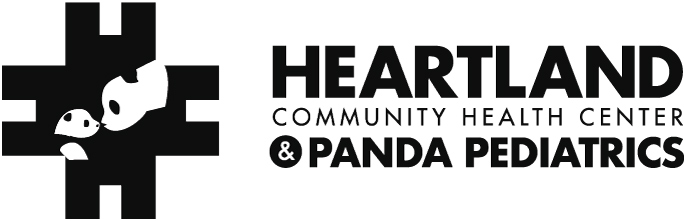 		1803 W. 6th St. Lawrence, KS 66044 P: 785.842.4477 F: 785.842.7433 HeartlandHealth.orgMedical History QuestionnaireFull Name:_______________________________________________     DOB: ___________________________________Patient’s Pediatrician (circle one)  Rundquist   Kelley   Goodnight   Whitney   Vandervelde   Poull    Other: ___________Gender (circle one) Female or Male     Gender Identity: _____________ Pronouns: ______________________________Father: ________________________________ DOB: ____/____/____ 	Primary Contact (circle one):   Yes  or  NoEmail: _________________________________ Occupation: ______________________ Health: __________________Mother: _______________________________ DOB: ____/____/____ 	Primary Contact (circle one):   Yes  or  NoEmail: _________________________________ Occupation: ______________________ Health: ___________________Parents are (circle appropriate):  Married    Together    Divorced    Single - Step Mother involved - Step Father involvedFoster Parent? (circle one): Yes  or  No   If Yes, please complete the next line.Foster Parents Name: _______________________________________ Foster Parent Phone #:_____________________Siblings (Name, DOB): _________________________________________________________________________________________________________________________________________________________________________________Lives with (circle all that apply): Mom   Dad   Stepmom   Stepdad   Grandparent   Guardian   Group Home Other:______Birth Weight: ________________ Birth Length: _______________ Hospital: ___________________________________When born: Mother’s Age ______ # Pregnancies: _____ # Deliveries: _____  # Miscarriages/Abortions:_____________Estimated Due Date: __________ (Circle one) Vaginal Delivery or C-Section.  If C-Section, why: ____________________Hep B Vaccine at birth? (circle one):  Yes  or  No   If Yes, date given: ________________________________Problems During Pregnancy/Delivery/Newborn Period? (Oxygen Used, Antibiotics, Jaundice, Prolonged Stay) ____________________________________________________________________________________________________________________________________________________________________________________________________Patient’s Past Medical History: Major Illness, Recurrent Problems, Major Injuries (Ex: Diabetes diagnosed 1/2002, Ear Infection 6 times, Left Ankle Fracture 4/2003) ______________________________________________________________________________________________________________________________________________________________________________________________________________________________________________________________________________________________________Hospitalizations: ______________________________________  Dates: _____________ Hospital:______________________________________________________________________  Dates: _____________  Hospital:______________________________________________________________________  Dates: _____________  Hospital:______________________________________________________________________  Dates: _____________  Hospital:__________________CONTINUED ON NEXT PAGE                Surgeries: (Ex: Ear Tubes, T&A, Appendix, Hernia, Others)____________________________________________  Date: _____________  Hospital: ______________________________________________________________  Date: _____________  Hospital: ______________________________________________________________  Date: _____________  Hospital: ______________________________________________________________  Date: _____________  Hospital: __________________Current Medications: (Name and Dosage) ______________________________________________________________________________________________________________________________________________________________________________________________________________________________________________________________________________Allergies:____________________________________________________________________________________________________________________________________________________________________________________Family History: Anyone within 2 generations (M=Mother, F=Father, GM=Grandmother, GF=Grandfather, S=Sibling, O=Other (specify who)*Family History: Anyone within 2 generations (M=Mother, F=Father, GM=Grandmother, GF=Grandfather, S=Sibling, O=Other (specify who)*Family History: Anyone within 2 generations (M=Mother, F=Father, GM=Grandmother, GF=Grandfather, S=Sibling, O=Other (specify who)*Family History: Anyone within 2 generations (M=Mother, F=Father, GM=Grandmother, GF=Grandfather, S=Sibling, O=Other (specify who)*Family History: Anyone within 2 generations (M=Mother, F=Father, GM=Grandmother, GF=Grandfather, S=Sibling, O=Other (specify who)*Family History: Anyone within 2 generations (M=Mother, F=Father, GM=Grandmother, GF=Grandfather, S=Sibling, O=Other (specify who)*Family History: Anyone within 2 generations (M=Mother, F=Father, GM=Grandmother, GF=Grandfather, S=Sibling, O=Other (specify who)*Family History: Anyone within 2 generations (M=Mother, F=Father, GM=Grandmother, GF=Grandfather, S=Sibling, O=Other (specify who)*Family History: Anyone within 2 generations (M=Mother, F=Father, GM=Grandmother, GF=Grandfather, S=Sibling, O=Other (specify who)*Unknown: YES  Reason family history unknown:Unknown: YES  Reason family history unknown:Unknown: YES  Reason family history unknown:Unknown: YES  Reason family history unknown:Unknown: YES  Reason family history unknown:Unknown: YES  Reason family history unknown:Unknown: YES  Reason family history unknown:Unknown: YES  Reason family history unknown:Unknown: YES  Reason family history unknown:Mom’s SideMom’s SideDad’s SideDad’s SideMFGMGFGMGFSO*DiabetesObesityHigh Cholesterol/LipidHeart Attack/StrokeThyroid DiseaseCancerAsthmaMigrainesMental IllnessDrug/Alcohol AbuseLearning DisabilitiesSeizures/EpilepsyInherited DiseaseOther Chronic DiseaseDevelopmentYesNoHas your child done things at the same time as other children?Do you have concerns about your child’s development?Do you have concerns about your child’s learning?EnvironmentYesNoDo you have a smoke detector?Do you have a carbon monoxide detector?If your furnace checked yearly?YesNoAny guns in the home?Do you need any free gun locks?Do either parent smoke or vape?Was your home built before 1960?